PONEDJELJAK, 1.6.2020.BROJEVI OD 90 DO 100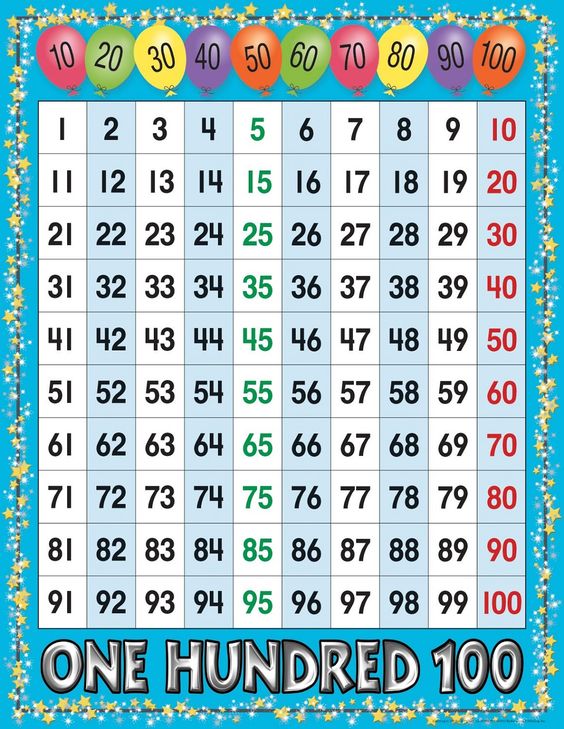 PROČITAJ I PREPOZNAJ  BROJEVE :NAPIŠI BROJEVE KOJI NEDOSTAJU: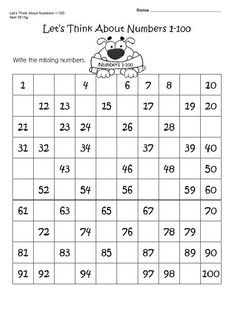 